Dossier pédagogique en ligne_ Héli l’enfant cerf-volanthttps://sortirgrandir.com/heli-lenfant-cerf-volant/ 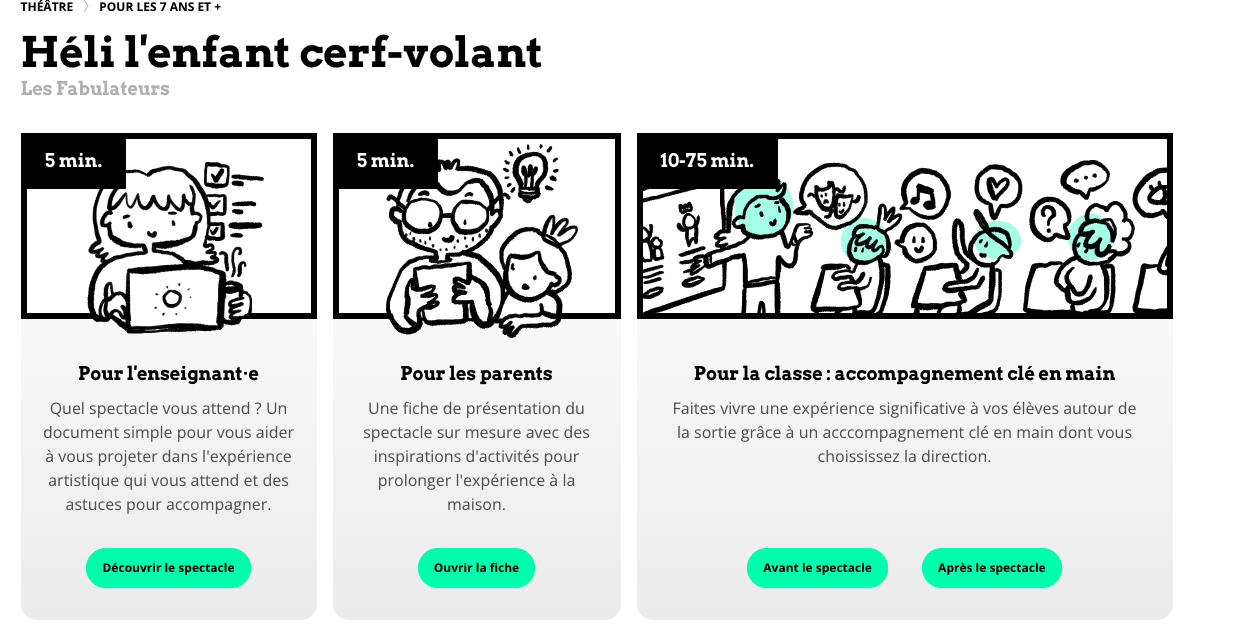 